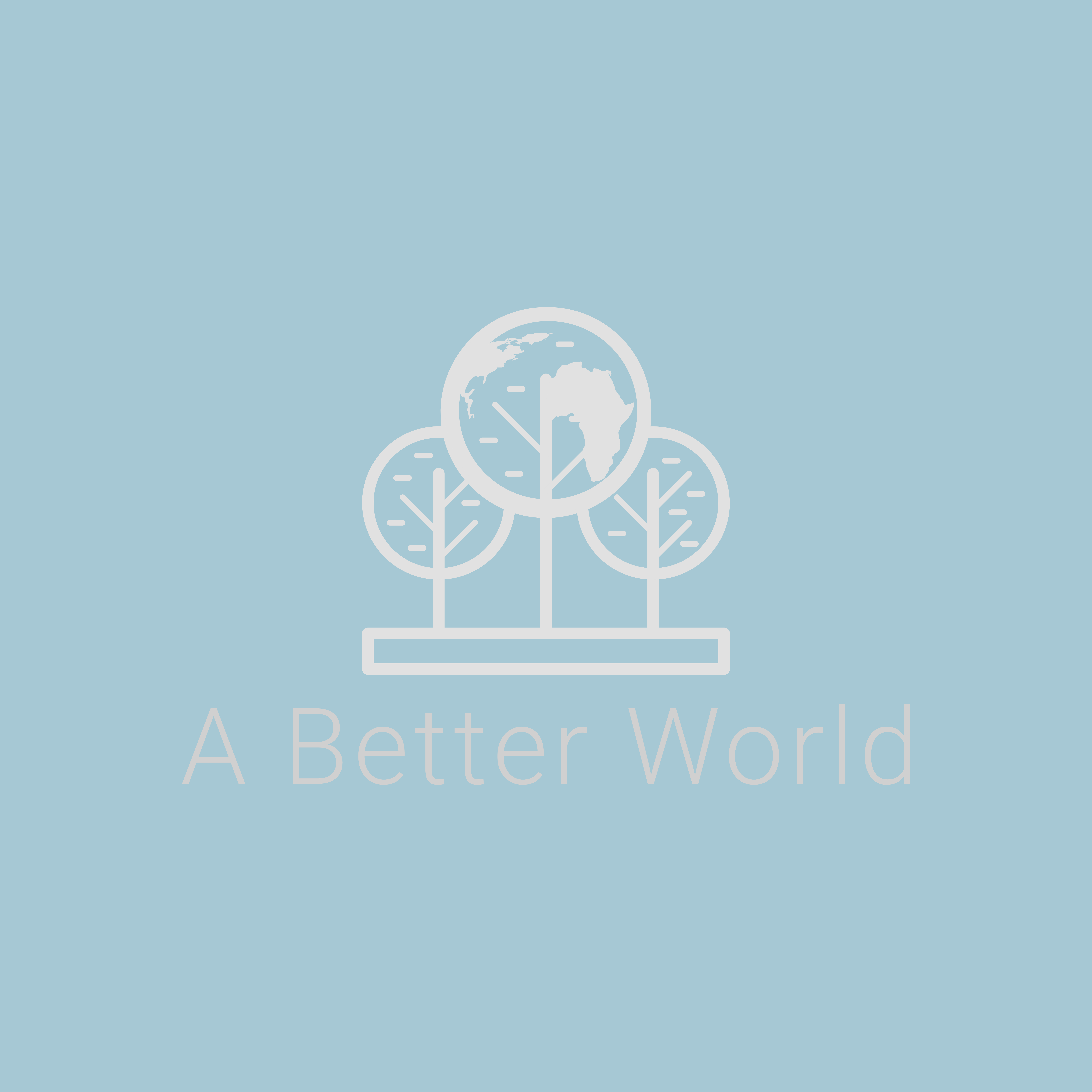 Application for Domestic AdoptionWelcome To Our Domestic Adoption ProgramA Better World – The Adoption Connection, Inc. is enthusiastic about our Domestic Adoption Program.  We have worked hard to create and coordinate a comprehensive program to make this process as simple as possible for you.  We have made a conscientious effort to think clearly about the procedures and expenses for adopting internationally.  However, as with any adoption program, we do ask that adoptive families, as well as our staff, remain flexible.Our staff will work with you to oversee your adoption process, from gathering necessary documentation to the finalization of your child’s adoption.  We also regularly offer and encourage your participation at workshops, support groups and family events.If you have any questions or comments about the application process or our services, please do not hesitate to contact me.  We look forward to working with you as you build your family through adoption!Best regards,Dr. Elaine Blondin-MelloExecutive DirectorDOMESTIC PROGRAMAPPLICATION INSTRUCTIONSComplete the application.  Medical Report Documents: You should sign these authorizations where indicated and send to your physician(s).Set up an account with Federal Express that can be used to send and track your documents during the process. (see next page)Include 1-4 current, dated photos of yourself, and other children in your home.DIRECTIONS TO OBTAIN YOUR OWN PERSONAL FEDERAL EXPRESS ACCOUNT NUMBERPlease call 1-800-GO-FEDEX.  This is the billing and account number for Federal Express.  A customer service representative will guide you through the process of setting up your own personal account.  You can also set up an account online at www.fedex.com. Any shipment of documents done by A Better World, on your behalf will be charged to your FEDEX account.  Please sign the form below, and return it to A Better World, with your packet of completed information.AUTHORIZATION TO USE FEDEX ACCOUNTI hereby authorize A Better World – The Adoption Connection, Inc. to use my Federal Express account number, ______________________________, in processing my documents for Domestic Adoption._________________________________		__________________________Account Holders Signature				DateAPPLICATION FOR ADOPTIVE PARENT (S)DOMESTIC PROGRAMPlease Print or TypeAddress: ________________________________________________________________Telephone:(Home)________________(Wk#1)______________(Wk#2)______________Mobile #1______________________Mobile #2____________________________Email Address #1: _____________________________________________Email Address #2:_____________________________________________APPLICANT #1:Name: ________________________________________________________________(Applicant #1)  First                  Middle Initial                        Last                   MaidenDOB: ________________  Place of Birth: ___________________	Religion: _______________Have you ever been convicted of a crime?  Yes  	No  	If yes, please explain:(Applicant #1)___________________________________________________________Have you been in the US Military Services? (#1)__________ If yes, please state rank, branch of service and type of discharge:________________________________________________________________________Education: (Applicant #1)			School				Date Completed		DegreeHigh School		_____________________	_____________	___________College		_____________________	_____________	___________Tech School		_____________________	_____________	___________Other			_____________________	_____________	___________Employment:  (Applicant #1)Present Employer: __________________________ Telephone: ____________________Position: _________________________________ Supervisor: ____________________Income: _______________________	Length of Employment: _______________Previous Employer: _____________________________________________________Supervisor: __________________________________	Telephone: _______________Position: ____________________________	Length of Employment: ________________Reason For Leaving_______________________________________________________Closest Relatives (Names and Addresses):(Applicant #1)_________________________________________________________________Family Physician (Names and Addresses):(Applicant #1) _________________________________________________________________Clergy: (Names and Addresses)(Applicant #1) _________________________________________________________________Have you applied to another agency for a child? _________ If yes, state name of agency, date of application, and current status: _____________________________________________________________________________APPLICANT #2:Name: ________________________________________________________________(Applicant #2)  First                  Middle Initial                        Last                   MaidenDOB: ________________  Place of Birth: ___________________	Religion: _______________Have you ever been convicted of a crime?  Yes  	No  	If yes, please explain:(Applicant #2)___________________________________________________________Have you been in the US Military Services? (#2)__________ If yes, please state rank, branch of service and type of discharge:________________________________________________________________________Education: (Applicant #2)			School				Date Completed		DegreeHigh School		_____________________	_____________	___________College		_____________________	_____________	___________Tech School		_____________________	_____________	___________Other			_____________________	_____________	___________Employment:  (Applicant #2)Present Employer: __________________________ Telephone: ____________________Position: _________________________________ Supervisor: ____________________Income: _______________________	Length of Employment: _______________Previous Employer: _____________________________________________________Supervisor: __________________________________	Telephone: _______________Position: ____________________________	Length of Employment: ________________Reason For Leaving_______________________________________________________Closest Relatives (Names and Addresses):(Applicant #2)_________________________________________________________________Family Physician (Names and Addresses):(Applicant #2) _________________________________________________________________Clergy: (Names and Addresses)(Applicant #2) _________________________________________________________________APPLICANT #1 and #2Have you applied to another agency for a child? _________ If yes, state name of agency, date of application, and current status: _____________________________________________________________________________Have you applied to another agency for a child? _________ If yes, state name of agency, date of application, and current status: _____________________________________________________________________________Have you ever been denied as an adoptive parent or had your homestudy revoked under any circumstances?   Applicant #1______________	Applicant #2_______________If married, date and place of marriage: ______________________________________________Has there been a previous marriage? ________________if so, please list date of each marriage, name of spouse with matching applicant’s name, and date of divorce/death.________________________________________________________________________________________________________________________________________________________________________________________________________________________________________________________________Children:Name				M/F		Date of Birth		Biological or Adopted____________________	______	______________	______________________________________	______	______________	______________________________________	______	______________	______________________________________	______	______________	__________________Others In Home:Name				M/F		Date of Birth		Relationship___________________	______	____________	_________________________________	______	____________	__________________________________	______	____________	_______________Pets:Name				Age		Type__________________	______	________________________________	______	________________________________	______	______________Child Desired:Age range requested: _________________________   or undecided______________Will both parents continue to work outside the home if a child is placed? _____________If yes, please state your plans for childcare: ____________________________________Would you consider the placement of a child whose parents have a background of alcohol or drug use, or a child with a correctable medical problem, such as a harelip, cleft palate, club foot or a child with specific special need?  (Please identify)Are you interested in volunteering at the agency? ________________________________Questions Regarding Your Desired Adoption Experience:  ______________________________Are you willing to meet the birth parents?  _____________________________________If yes:  Once?  _______  More than once? _______  Often?  _________Be specific listing any conditions which are important to both of you:  _____________________Are you interested in an identified, semi-open or open adoption?  (Please note our definitions so we are all speaking the same language):  __________________________Identified:An identified adoption experience is where either the adoptive parents(s) identify and bring the birth parents to the agency to coordinate an adoption or the birth parents identify and bring the adoptive parents to the agency to coordinate an adoption of their expected child.  The agency’s role is to provide services toward coordinating adoption.Semi-Open:The agency provides several families for the birth parents to choose from.  Contact between adoptive parents and biological parents is determined at the time the families meet.  You can expect at least one meeting and a requirement of photos and letters after the placement,  This contact is done through the agency without sharing adoptive or biological parents’ identifying information.Open:An open adoption may start out either as a traditional adoption, where the agency brings together the prospective adoptive couple and the birth parents, or as an identified adoption.  Frequently names (first and last) and addresses are exchanged; time is spent together both before an after the birth of the child; and the birth parents have contact with the adoptive parents and the child after placement and termination of parental rights.  This contact may be by  telephone, letters,. Videotapes, pictures and face-to-face visits, the frequency of which is left up to both the adoptive families and the birth parents.  The agency’s role is to coordinate the adoption and to assist both families in making a plan for the expected child.ReferencesPlease print clearly – Please include only one (1) relative1.	________________________________________________________________________	Name	________________________________________________________________________	Street	________________________________________________________________________	City						State		Zip Code	Email:__________________________________________________________________2.	________________________________________________________________________	Name	________________________________________________________________________	Street	________________________________________________________________________	City						State		Zip Code	Email:__________________________________________________________________3.	________________________________________________________________________	Name	________________________________________________________________________	Street	________________________________________________________________________	City						State		Zip Code	Email:__________________________________________________________________4.	________________________________________________________________________	Name	________________________________________________________________________	Street	________________________________________________________________________	City						State		Zip Code	Email:__________________________________________________________________Documents Required:- Birth Certificates							- Marriage License- Divorce Papers							- Discharge Papers-Death Certificates (of previous spouse(s) if applicable		-Social Security Cards- Income Tax Forms (most recent)					-Proof of Auto Insurance- Names and addresses of 5 references				-Drivers License-Last 2 Paystubs or *Letter of Employment 				-Medical Certificate-State Police Background Check					-DCF Background Check			*must be an original, signed and notarizedAdditional documents that may be needed:-Birth Certificates of all children	-Medical for all children-Medical Certificates for all adults in home-State Police Clearance for all adults in home-DCF Clearance for all adults in home-Veterinary Certificates-Well Water TestingSignature: _________________________________________________				(Applicant #1)Date: ________________		Social Security Number: ______-_______-_______Signature: _________________________________________________				(Applicant #2)Date: ________________		Social Security Number: ______-_______-_______FinancialLast Year’s Gross Annual Income:	(Applicant #1)______________________	(Applicant #2)_______________(Attach copy of most recent year’s Form 1040 with all schedules)Assets:  List checking, savings, and investments (stocks, bonds, retirement funds)Liabilities: (List names of creditors and account numbers for outstanding debts.  Include auto loans, revolving charge accounts, real estate loans, etc.)Insurance:  (Life, Medical)Monthly Expenses:Utilities:__________________________________________________________________Groceries:_________________________________________________________________Miscellaneous:_____________________________________________________________(i.e. gas, entertainment, etc.)Housing:Do you: Own Home/Condo? _____________ 	Rent Home/Condo/Apt. __________Monthly Mortgage, Lease or Rental Payment, including Taxes: _________________Total Number of Rooms__________ No. Of Bedrooms _______ No. Of Bathrooms_____If you own:	Year Home was Purchased: _________	Purchase Price: _________________	Age of Home: ____________________	Estimated Present Market Value: _________________________________	If Mortgaged, Amount Owed: ___________________________________Location and value of any other property owned:  ______________________________Do you have well water? ________	 Do you have a wood burning stove? __________Do you have a pool?____________  	Do you have firearms in the home?____________Automobiles:Make		Model			Year  		Current Value   		Owned/Leased                                                                                                                                                         MEDICAL REPORT ON ADOPTIVE OR FOSTER HOME APPLICANT.                    Name: __________________________________		DOB: _______________Address: ______________________________________________________________Signature Authorizing Release: ____________________________________________To The Physician:The standards of A Better World – The Adoption Connection, Inc., require that all members of an adoptive or foster household are free of any physical or emotional condition which would adversely affect the welfare of an adoptive child or deny him/her adequate care and supervision.The above named person is aware of these requirements and in presenting these forms, authorizes you to report your findings and recommendations to the Executive Director, Elaine Mello, at A Better World.Medical Report:Significant Findings: ____________________________________________________________________________________________________________________________
Date of Chest X-ray or PPD: ____________	Findings: _____________________(Chest X-ray or PPD must have been given within the last twelve months.)Name of Patient: ________________________________________Recommendation:  This person should/should not return for re-examination for the following reasons: ____________________________________________________Please sign one of the following statements:On the basis of my examination, I believe that the above named individual is free of communicable disease and that there are no physical or emotional conditions that would jeopardize the welfare of any child or children place in his/her home.Date: _________________		Name: ________________________, MD					Address: _____________________________						   _____________________________						   _____________________________					Signature: ____________________________On the basis of the above findings, I cannot recommend that a child be placed in the home the above-named person.Date: _________________		Name: ________________________, MD					Address: _____________________________						   _____________________________						   _____________________________					Signature: ____________________________MEDICAL REPORT ON ADOPTIVE OR FOSTER HOME APPLICANTName: __________________________________		DOB: ________________Address: ______________________________________________________________Signature Authorizing Release: ____________________________________________To The Physician:The standards of A Better World – The Adoption Connection, Inc., require that all members of an adoptive or foster household are free of any physical or emotional condition which would adversely affect the welfare of an adoptive child or deny him/her adequate care and supervision.The above named person is aware of these requirements and in presenting this form, authorizes you to report your findings and recommendations to the International Director, Elaine Mello, here at A Better World – The Adoption Connection, Inc.Medical Report:Significant Findings: ____________________________________________________________________________________________________________________________
Date of Chest X-ray or PPD: ____________	Findings: _____________________(Chest X-ray or PPD must have been given within the last twelve months.)Name of Patient: ________________________________________Recommendation:  This person should/should not return for re-examination for the following reasons: ____________________________________________________Please sign one of the following statements:On the basis of my examination, I believe that the above named individual is free of communicable disease and that there are no physical or emotional conditions that would jeopardize the welfare of any child or children place in his/her home.Date: _________________		Name: ________________________, MD					Address: _____________________________						   _____________________________						   _____________________________					Signature: ____________________________On the basis of the above findings, I cannot recommend that a child be placed in the home the above-named person.Date: _________________		Name: ________________________, MD					Address: _____________________________						   _____________________________						   _____________________________					Signature: ____________________________PRE-HOME STUDY QUESTIONNAIREThis information is to be included with the Application for Adoption.  Please type, if possible; if handwritten, please print.  For couples, indications are provided concerning whether to respond individually or together.Education and Employment: (to be written individually):  Where did you attend school?  What was your attitude toward school?  How important was your education in terms of your present employment?  What is your present job or major activity?  Are you presently employed in your chosen field?  How much satisfaction do you derive from your job?  What are your future employment plans?Background Information: (to be written individually):  Where were you raised as a child?  How many siblings do you have?  Please provide the full names of your parents and siblings. Were you or any of your siblings adopted?  Describe your home life as a child, including your perception of your parents’ marital relationship. Are your parents still married? What were your parents occupations?  Discuss the physical and mental health histories of your parents and siblings.  How was alcohol used in your home?  How were you disciplined as a child? What is your present relationship with your parents and your siblings?Courtship and Marriage: (to be written individually):  How did you meet?  How long did you date prior to marriage?  What attracted you to one another?  Discuss how your relationship has changed over time.  As a couple, what are your priorities?  How have you dealt with crises?  Have you ever separated from one another?  If previously married, what were the circumstances of the termination of the marriage?  Explain the status of any children of that relationship.  What is your present relationship with your former spouse?Parenting and Experience with Children: (to be written together): What motivates you to raise a child?  What do you see as the pleasures and frustrations of raising a child?  What do you (or will you) perceive as your strengths and weaknesses as parents?  How will a child alter your present lifestyle?  Describe career changes and plans for childcare, if appropriate.  Please provide a description of the physiques and personality of any children already in your family.  What response do you anticipate from your children concerning the addition of an adopted child to your family?  Have you already discussed this possibility with them?  The Adoption Experience: (to be written together)  Discuss the decision process involved with your choosing to adopt a child.  What are the medical problems, if any, which led you to adoption?  If infertility is an issue, what are your feelings concerning this?  Are you presently attempting pregnancy?  How have you both grieved about not having a biological child?  What are your concerns about parenting an adopted child?  Discuss your plans for dealing with the adoptive issue with your child.  How do your extended family and friends feel about your desire to adopt a child?Description: (to be written individually)  Describe yourselves physically and emotionally, listing strengths and weaknesses.  Identify characteristics that describe you (i.e., outgoing, shy, independent, sensitive, competitive, etc.)  How do you express yourself emotionally?  Have you ever been involved in counseling?  Please discuss briefly.  What are your hobbies and special interests?  How do you enjoy spending your leisure time?  Do you have any health conditions or problems?Single Parenting: If you are applying to adopt as a single parent, discuss your decision.  What problems, unique to single parenting experience, do you anticipate?  Describe your support system.Home and Environment: (to be written together):  How frequently have you changed your residence?  Please explain the reasons, providing length of time at each location.  Are any moves anticipated in the near future?  Provide a brief description of your home, neighborhood and available play areas.  Do you have any pets?Finances: (to be written together):  How do you assess your ability to provide a financially stable home for a child?Please provide a recent, dated photograph (non-returnable) of yourselves and any children you may have.Name & Address of Bank, Credit Union, or Company Name (for Stocks, Bonds, Retirement Funds, etc.)Account Numberor Number of SharesCash/Market Value or Vested Interest (for Retirement Funds)Name of CreditorAccount NumberMonthly PaymentUnpaid BalanceCompanyTypeAmount (Life)Insured